09.09.2019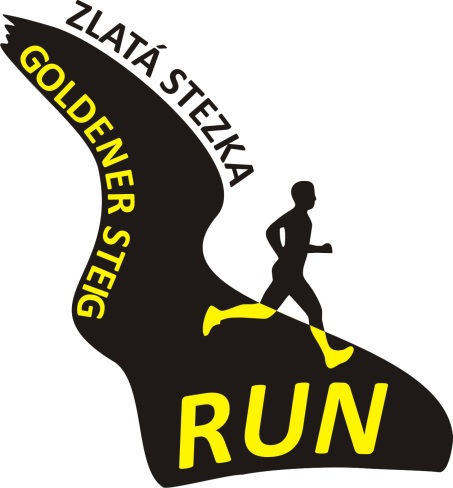 POZVÁNKAna 1. ročník běhu po Zlaté stezce, který se koná v sobotu 14.9.2019.V sobotu 14. září 2019 se koná štafetový přeshraniční běh po Zlaté stezce z Prachatic do Grainetu. Jedná se o oživení tradice běhu po Zlaté stezce z roku 1990. Touto akcí připomínáme 30. výročí pádu Železné opony a znovunabytí svobody v roce 1989. Tak jako Zlatá stezka v minulosti propojovala lidi, kultury a národy, tak tuto roli v současnosti zastává mimo jiné sport. Naším během svobody chceme přispět k setkávání lidí přes hranici, k jejich lepšímu poznání, navázání přátelství a porozumění mezi Čechy a Němci.  Toto spojení mezi partnerskými městy posílí současné vztahy mezi Městy Prachatice, Grainetem a dalšími, které na historické Zlaté stezce leží.Program:10:00 Start běhu- Velké náměstí Prachatice (za účasti vedení Města) 11:00 Křišťanovice (parkoviště) – předání štafety12:00 Volary (Náměstí, před městským úřadem) – setkání se zástupci Města Volary13:00 České Žleby (parkoviště) – setkání se zástupci Obce Stožec13:30 Hraniční přechod Mechový potok (česko-německá hranice)                        Připojení běžců z partnerského Grainetu14:20 Leopoldsreut (parkoviště) – předání štafety (společný běh všech účastníků do               cíle)15:30 Grainet – přivítání běžců zástupci partnerského městaUkončení běhuJsou zváni všichni na setkání s běžci na jakémkoliv místě předávání štafety v průběhu běhu (vždy přítomno doprovodné vozidlo s ostatními běžci). Připojit k běhu se může každý na libovolnou část celé trasy mezi Prachaticemi a Grainetem.Děkujeme Městu Prachatice za podporu této akce.Za pořadatele Jan Kocourek